K U P N Í    S M L O U V Ač. TSML/    	   /2018  u prodávajícíhoP r o d á v a j í c í:Technické služby města Liberce a.s. (dále TSML a.s.)Erbenova 376/2460 08  Liberec tel.	482410111	fax.	485152068zastoupené:	Ing. Petr Šimoník- výkonný ředitel IČ:			 	DIČ:				CZ25007017	                                                                          Bank.spoj.:			KB Liberec, č.ú. 639461/0100 Obchodní rejstřík : 		Krajský soud v Ústí nad Labem,oddíl B,vložka 877 aK u p u j í c í:LUTWA s.r.o.Brodecká 778468 22 Železný Brodzastoupené:	pan Luboš Twardzik-jednatelIČ:			 	22799648DIČ:				CZ22799648	Bank.spoj.:			107-3699300237/0100Obchodní rejstřík : 		Krajský soud v Ústí nad Labem, oddíl C, vložka 32238Prodávající se zavazuje  dodat kupujícímu předmět smlouvy dle odstavce I. a kupující se zavazuje ho odebrat a zaplatit dohodnutou cenu dle odstavce II. této smlouvy.I.	Předmět smlouvy.	Motorové  vozidlo po dopravní nehodě:Multicar M30		r.v. 2012   	registrační značky  4L3 6268VIN WMU2M30E5CW270289II.	Kupní cena  (nabídka kupujícího v rámci nabídky pojišťovny a TotalCar).Kupní cena za předmět smlouvy jako celek 			132.231,40Kč bez DPHDPH 21%         							  27.768,60KčCelkem kupní cena včetně DPH					160.000,-Kč s DPHIII.	Platební podmínky1. 	Prodávající vystaví fakturu-daňový doklad na celou výši kupní ceny. Úhrada je stanovena bezhotovostní a to do 14 dnů od doručení faktury kupujícímu.2. 	Uskutečnění zdanitelného plnění se řídí ustanoveními příslušných zákonů o DPH v platném znění.IV.	Místo, termín plnění a dodací podmínky1. 	Místem plnění je sídlo autorizovaného servisu Multicar- Unikont  Group s.r.o., Služeb 609, Praha 102. 	Dodací podmínky:	Termín předání a převzetí předmětu smlouvy  bude vzájemně dohodnut po připsání celkové kupní ceny na účet prodávajícího. Kupující má povinnost převzít a odvézt předmět smlouvy nejpozději do jednoho měsíce od podpisu smlouvy. Přepravu z místa plnění si zajisti na vlastní náklady Kupující.Po připsání částky na účet prodávající zapůjčí TP a OTP Kupujícímu z důvodu zajištění evidenční kontroly. Kupující zajistí na své náklady evidenční kontrolu.  TP, OTP, plnou moc, doklad o evidenční kontrole a doklad o pojištění odpovědnosti (na jméno Kupujícího) předá zpět zástupci Prodávajícího a ten bez zbytečných odkladů provede přehlášení na Kupujícího.V.	Technický stav vozidla a rozsah dodávky:Vozidlo je po  těžké dopravní nehodě-střet s tramvají.Vozidlo je prodáno ve stavu, který odpovídá nehodovému ději + jsou demontovány části, které bylo nutné odstranit z důvodu zjištění rozsahu poškození rámu (požadavek pojišťovny). Části jsou uloženy v kabině vozidla a na korbě vozidla.Vozidlo je nekompletní a nepojízdné.VI.	Závěrečná ujednání1. 	S ohledem na technický stav předmětu prodeje, nekompletnost a míru opotřebení, neposkytuje prodávající záruku na provoz a kompletnost. Zásadní problematiky technického stavu a kompletnosti jsou Kupujícímu známé..2. 	Smlouva byla sepsána a podepsána bez nátlaku a jiných možných vlivů. Prodávající využil možnost podrobné prohlídky před svojí nabídkou ceny, pečlivě se seznámil se stavem celku, tak znovu prohlédl při převzetí a nakládce - souhlasí se stavem.3. 	Tato smlouva nabývá účinnosti a platnosti dnem podpisu obou smluvních stran a je vyhotovena ve 2 ks, z nichž každá strana obdrží jedno vyhotovení.4. 	Smluvní strany berou na vědomí, že tato smlouva bude zveřejněna v registru smluv podle zákona č. 340/2015 Sb., o zvláštních podmínkách účinnosti některých smluv, uveřejňování těchto smluv a o registru smluv (zákon o registru smluv).V Liberci  dne ..............................		V Liberci dne  ……………………. Za prodávajícího:					  Za kupujícíhoIng. Petr Šimoník		Luboš Twardzik   výkonný ředitel	  jednatel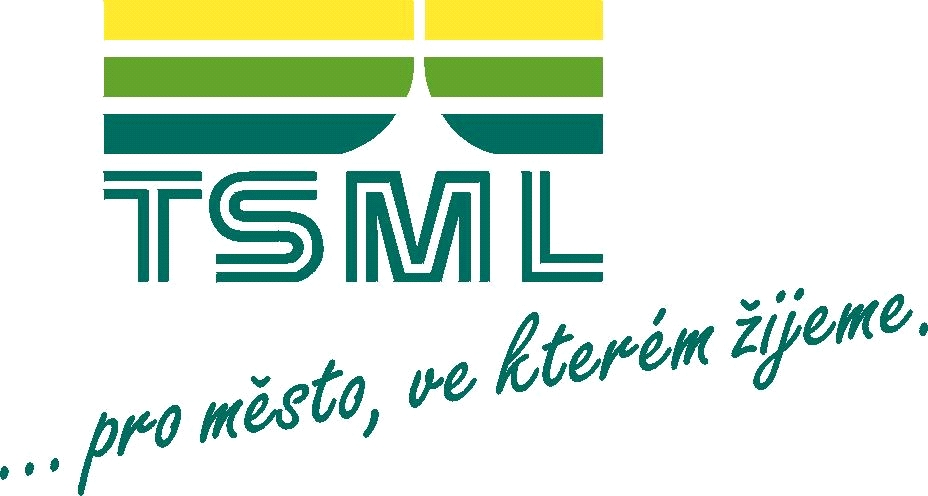 